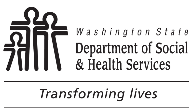 DEVELOPMENTAL DISABILITIES ADMINISTRATION (DDA)Residential Transition Exchange of InformationDEVELOPMENTAL DISABILITIES ADMINISTRATION (DDA)Residential Transition Exchange of InformationCLIENT NAMECLIENT NAMECLIENT NAMEUse this form when one service provider is ending services and a new service provider is starting services.  Write in additional relevant items not displaced on the lists below as appropriate to the client.  Receive provider checks to confirm they have received each item.  Both the sending and receiving providers sign this form to verify which items have been delivered and received.Use this form when one service provider is ending services and a new service provider is starting services.  Write in additional relevant items not displaced on the lists below as appropriate to the client.  Receive provider checks to confirm they have received each item.  Both the sending and receiving providers sign this form to verify which items have been delivered and received.Use this form when one service provider is ending services and a new service provider is starting services.  Write in additional relevant items not displaced on the lists below as appropriate to the client.  Receive provider checks to confirm they have received each item.  Both the sending and receiving providers sign this form to verify which items have been delivered and received.Use this form when one service provider is ending services and a new service provider is starting services.  Write in additional relevant items not displaced on the lists below as appropriate to the client.  Receive provider checks to confirm they have received each item.  Both the sending and receiving providers sign this form to verify which items have been delivered and received.Use this form when one service provider is ending services and a new service provider is starting services.  Write in additional relevant items not displaced on the lists below as appropriate to the client.  Receive provider checks to confirm they have received each item.  Both the sending and receiving providers sign this form to verify which items have been delivered and received.Use this form when one service provider is ending services and a new service provider is starting services.  Write in additional relevant items not displaced on the lists below as appropriate to the client.  Receive provider checks to confirm they have received each item.  Both the sending and receiving providers sign this form to verify which items have been delivered and received.Plans and ProtocolsPlans and ProtocolsPlans and ProtocolsRECEIVEDNOT RECEIVEDNOT APPLICABLEIndividual Instruction and Support Plan (IISP)Individual Instruction and Support Plan (IISP)Individual Instruction and Support Plan (IISP)Positive Behavior Support Plan (PBSP)Positive Behavior Support Plan (PBSP)Positive Behavior Support Plan (PBSP)Functional assessment (FA)Functional assessment (FA)Functional assessment (FA)Individual Financial Plan (IFP)Individual Financial Plan (IFP)Individual Financial Plan (IFP)Psychotropic Medication Treatment Plan (PMTP)Psychotropic Medication Treatment Plan (PMTP)Psychotropic Medication Treatment Plan (PMTP)Cross System Crisis Plan (CSCP)Cross System Crisis Plan (CSCP)Cross System Crisis Plan (CSCP)Health Care Plan (HCP)Health Care Plan (HCP)Health Care Plan (HCP)Seizure protocolSeizure protocolSeizure protocolBowel protocolBowel protocolBowel protocolSwallowing protocolSwallowing protocolSwallowing protocolMedical InformationMedical InformationMedical InformationRECEIVEDNOT RECEIVEDNOT APPLICABLEMedication orders (60 days worth)Medication orders (60 days worth)Medication orders (60 days worth)Medication Administration Record (MAR) (including current month)Medication Administration Record (MAR) (including current month)Medication Administration Record (MAR) (including current month)Received all medications listed on the MAR Received all medications listed on the MAR Received all medications listed on the MAR Med count was completedMed count was completedMed count was completedMedical devices Medical devices Medical devices Medical Device consentMedical Device consentMedical Device consentMedical Device ordersMedical Device ordersMedical Device ordersCurrent list of medical providersCurrent list of medical providersCurrent list of medical providersList of upcoming medical appointmentsList of upcoming medical appointmentsList of upcoming medical appointmentsMedical appointment resultsMedical appointment resultsMedical appointment resultsNurse Delegation consents  Nurse Delegation consents  Nurse Delegation consents  Nurse Delegation task sheetsNurse Delegation task sheetsNurse Delegation task sheetsLab ResultsLab ResultsLab ResultsSkin Integrity ChecksSkin Integrity ChecksSkin Integrity ChecksImmunization recordsImmunization recordsImmunization recordsConsents for medication managementConsents for medication managementConsents for medication managementMedical HistoryMedical HistoryMedical HistoryTracking Forms (13-months worth)Tracking Forms (13-months worth)Tracking Forms (13-months worth)RECEIVEDNOT RECEIVEDNOT APPLICABLEBath Water TemperatureBath Water TemperatureBath Water TemperatureBowel Movement Bowel Movement Bowel Movement Fire Drill Fire Drill Fire Drill Fluid Tracking Fluid Tracking Fluid Tracking Weight LogWeight LogWeight LogPersonal Care Personal Care Personal Care Seizure Tracking Seizure Tracking Seizure Tracking Actual food intakeActual food intakeActual food intakeSleep Tracking Sleep Tracking Sleep Tracking Activity LogsActivity LogsActivity LogsBehavior Tracking Behavior Tracking Behavior Tracking Repositioning / FresheningRepositioning / FresheningRepositioning / FresheningBlood GlucoseBlood GlucoseBlood GlucoseBlood PressureBlood PressureBlood PressureFemale Health RecordFemale Health RecordFemale Health RecordRefusal TrackingRefusal TrackingRefusal TrackingGoal TrackingGoal TrackingGoal TrackingFinancial and PropertyFinancial and PropertyFinancial and PropertyRECEIVEDNOT RECEIVEDNOT APPLICABLERepresentative Payee statusRepresentative Payee statusRepresentative Payee statusEBT card and code:       EBT card and code:       EBT card and code:       Account:  Type:       	Amount:  $     Account:  Type:       	Amount:  $     Account:  Type:       	Amount:  $     Account:  Type:       	Amount:  $     Account:  Type:       	Amount:  $     Account:  Type:       	Amount:  $     Account:  Type:       	Amount:  $     Account:  Type:       	Amount:  $     Account:  Type:       	Amount:  $     Property Record (received all items listed)Property Record (received all items listed)Property Record (received all items listed)Deposit reimbursementDeposit reimbursementDeposit reimbursementLegalLegalLegalRECEIVEDNOT RECEIVEDNOT APPLICABLESocial Security Card (send originals and keep a copy)Social Security Card (send originals and keep a copy)Social Security Card (send originals and keep a copy)Guardianship paperworkGuardianship paperworkGuardianship paperworkBirth Records (send originals and keep a copy)Birth Records (send originals and keep a copy)Birth Records (send originals and keep a copy)Funeral Plan(send originals and keep a copy)Funeral Plan(send originals and keep a copy)Funeral Plan(send originals and keep a copy)Release of information for clientsRelease of information for clientsRelease of information for clientsAdvanced Directives / POLST / DNR (send originals and keep a copy)Advanced Directives / POLST / DNR (send originals and keep a copy)Advanced Directives / POLST / DNR (send originals and keep a copy)Copy of leaseCopy of leaseCopy of leaseList of maintenance items submitted to landlord for repairList of maintenance items submitted to landlord for repairList of maintenance items submitted to landlord for repairMiscellaneousMiscellaneousMiscellaneousRECEIVEDNOT RECEIVEDNOT APPLICABLEIdentification Cards(send originals and keep a copy)Identification Cards(send originals and keep a copy)Identification Cards(send originals and keep a copy)Insurance Cards(send originals and keep a copy)Insurance Cards(send originals and keep a copy)Insurance Cards(send originals and keep a copy)Handicap ID and Placard(send originals and keep a copy)Handicap ID and Placard(send originals and keep a copy)Handicap ID and Placard(send originals and keep a copy)Housing VoucherHousing VoucherHousing VoucherExceptions to rule or policy  Exceptions to rule or policy  Exceptions to rule or policy  Employment records and work scheduleEmployment records and work scheduleEmployment records and work scheduleIncident ReportsIncident ReportsIncident ReportsWeapons AgreementWeapons AgreementWeapons AgreementCP (if applicable)CP (if applicable)CP (if applicable)RECEIVEDNOT RECEIVEDNOT APPLICABLECurrent and past Treatment Plans Current and past Treatment Plans Current and past Treatment Plans Department of Corrections / CCO contact (if applicable)Department of Corrections / CCO contact (if applicable)Department of Corrections / CCO contact (if applicable)CP reductions in placeCP reductions in placeCP reductions in placeChaperone approvalsChaperone approvalsChaperone approvalsLevel and notification requirements (if applicable)Level and notification requirements (if applicable)Level and notification requirements (if applicable)Current site approval if client is remaining in homeCurrent site approval if client is remaining in homeCurrent site approval if client is remaining in homeProvider InformationProvider InformationProvider InformationProvider InformationProvider InformationProvider Information	Sending agency confirms all noted items are provided.	Sending agency confirms all noted items are provided.SIGNATURE	DATESIGNATURE	DATESIGNATURE	DATESIGNATURE	DATE	Sending agency confirms all noted items are provided.	Sending agency confirms all noted items are provided.PRINTED NAMEPRINTED NAMEPRINTED NAMEPRINTED NAMECOMMENTSCOMMENTSCOMMENTSCOMMENTSCOMMENTSCOMMENTS	Receiving agency confirms all noted items are received.	Receiving agency confirms all noted items are received.SIGNATURE	DATESIGNATURE	DATESIGNATURE	DATESIGNATURE	DATE	Receiving agency confirms all noted items are received.	Receiving agency confirms all noted items are received.PRINTED NAMEPRINTED NAMEPRINTED NAMEPRINTED NAMECOMMENTSCOMMENTSCOMMENTSCOMMENTSCOMMENTSCOMMENTSProviders are responsible to seek own legal counsel regarding disclosure of information.Providers are responsible to seek own legal counsel regarding disclosure of information.Providers are responsible to seek own legal counsel regarding disclosure of information.Providers are responsible to seek own legal counsel regarding disclosure of information.Providers are responsible to seek own legal counsel regarding disclosure of information.Providers are responsible to seek own legal counsel regarding disclosure of information.